    УКРАЇНА     ЧЕРНІГІВСЬКА МІСЬКА РАДА     ВИКОНАВЧИЙ КОМІТЕТ  Р І Ш Е Н Н ЯПро надання згоди на передачу майнаКеруючись підпунктом 1 пункту «а» статті 29 Закону України «Про місцеве самоврядування в Україні» та пунктом 73 Положення про порядок відчуження, списання, передачі основних засобів, що є комунальною власністю територіальної громади міста Чернігова, затвердженого рішенням міської ради від 26 червня 2012 року (22 сесія 6 скликання) зі змінами та доповненнями, виконавчий комітет міської ради вирішив: 1. Надати згоду на передачу з господарського відання комунального підприємства «Чернігівводоканал» Чернігівської міської ради у господарське відання комунального підприємства «Спеціалізований комбінат комунально-побутового обслуговування» Чернігівської міської ради:1.1. Автомобіля ГАЗ-3309, державний номер СВ2301АВ, балансова вартість 30 875, 57 грн. (тридцять тисяч вісімсот сімдесят п’ять гривень 57 коп.), сума нарахованого зносу 30 512,62 грн. (тридцять тисяч п’ятсот дванадцять гривень 62 коп.), залишкова вартість 362,95 грн. (триста шістдесят дві гривні 95 коп.);	1.2. Автомобіля ІЖ 2717, державний номер 05713МК, балансова вартість 27 285,19 грн. (двадцять сім тисяч двісті вісімдесят п’ять гривень 19 коп.), сума нарахованого зносу 26 941,51 грн. (двадцять шість тисяч дев’ятсот сорок одна гривня 51 коп.), залишкова вартість 343,68 грн. (триста сорок три гривні 68 коп.).2. Комунальному підприємству «Чернігівводоканал» Чернігівської міської ради (Малявко С.М.) та комунальному підприємству  «Спеціалізований комбінат комунально-побутового обслуговування» Чернігівської міської ради (Куліш В.М.) передачу здійснити відповідно до Положення про порядок відчуження, списання, передачі основних засобів, що є комунальною власністю територіальної громади міста Чернігова.3. Контроль за виконанням цього рішення покласти на заступника міського голови Черненка А. В.Міський голова								   В. А. АтрошенкоСекретар міської ради							   М. П. Черненок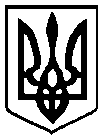 15 лютого 2018 року          м. Чернігів №  79 